KIRIKKALE ÜNİVERSİTESİ KLİNİK ARAŞTIRMALAR ETİK KURULU BAŞKANLIĞINAHELSİNKİ BİLDİRGESİ TAAHHÜTNAMESİ								Tarih:Çalışmanın Adı:………………………. 	Dünya Tıp Birliği Helsinki Bildirgesi ve İnsanlar Üzerinde Yapılan Tıbbi Araştırmalarla İlgili Etik İlkelerini okudum. Yukarıda adı geçen çalışmanın bu “Helsinki Bildirgesi” prensiplerine göre uygun olarak yapılacağını taahhüt ederim.Sorumlu Araştırmacı:Yardımcı Araştırmacılar: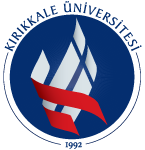 ADI VE SOYADIGÖREVİİMZA